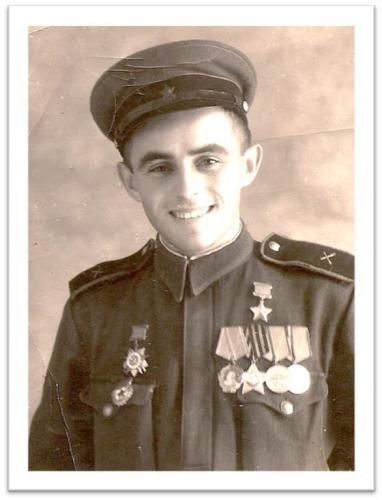 Орищенко Николай Николаевич7.01.1925 – 14.10.2014